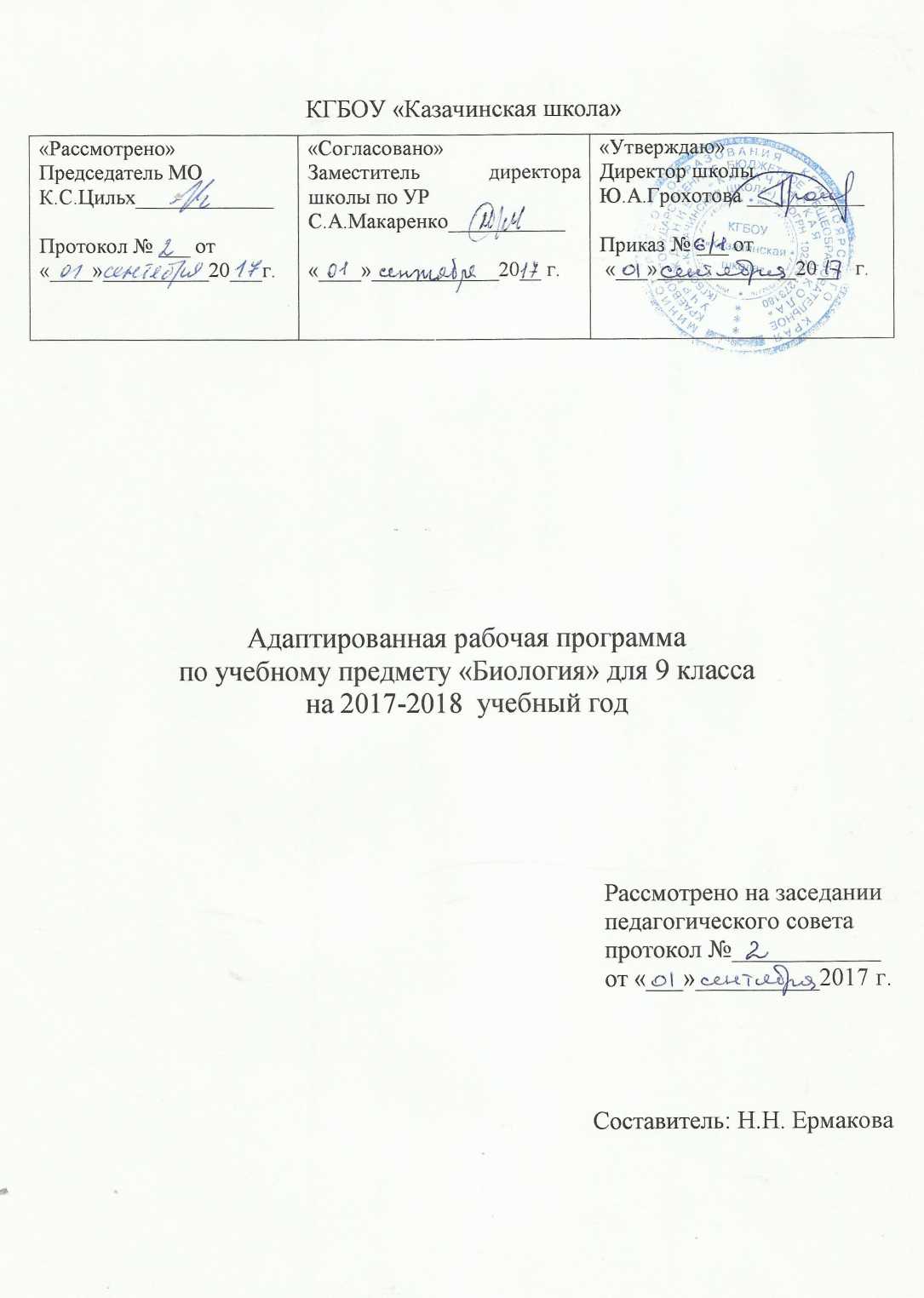 Статус документаАдаптированная рабочая программа по биологии составлена на  основе «Адаптированной основной образовательной программы КГБОУ Казачинская школа»и ориентирована на учебник: 9 класс И.В. Романов, И.Б. Агафонова «Биология. Человек»,Москва, Дрофа, .Структура рабочей программы.1. Пояснительная записка2. Содержание тем учебного курса3. Календарно-тематический план4. Требования к уровню подготовки учащихся, обучающихся по данной программе5. Критерии оценивания1. Пояснительная запискаЦель:- Создание условий для формирования знаний о строении и жизнедеятельности основных органов и в целом всего организма человека; умения использовать полученные знания в повседневной жизни; применять биологические знания.Задачи:Образовательные:формирование основных биологических понятий;формирование навыков способствующих сохранению и укреплению здоровья человека;формирование умения измерять температуру тела, оказывать доврачебную помощь при вывихах, порезах, кровотечении, ожогах;формирование умений соблюдать требования гигиены, как уберечь себя от заразных болезней, о вреде курения, употреблении спиртных напитков, наркомании, токсикомании;формирование умения наблюдать, видеть и слышать, сравнивать и обобщать, устанавливать несложные причинно-следственные связи и закономерности;формирование и отработка практических навыков и умений.Коррекционно-развивающие: коррекция недостатков умственного развития учащихся;в процессе знакомства со строением организма у учащихся развиваются наблюдательность, речь и мышление; учащиеся имеют возможность устанавливать простейшие причинно - следственные отношения и взаимосвязь живых организмов между собой и с неживой природой; взаимосвязи человека с живой и неживой природой, влияние на нее.Воспитательные:воспитание адекватной самооценки на основе критерия оценивания;воспитание навыков здорового образа жизни в целях сохранения психического, физического и нравственного здоровья человекапроведение через весь курс экологического воспитания (рассмотрения окружающей природы как комплекса условий, необходимых для жизни всех растений, грибов, животных и человека).Используемые технологии:разноуровневого и дифференцированного подхода;здоровьесберегающие;игровые;личностно-ориентированные;информационно-коммуникативные.Методы обучения.1.Методы организации и осуществления учебно-воспитательной и познавательной деятельности:словесные методы: рассказ, беседа, объяснение;практический метод;наглядные методы: иллюстрация, демонстрация, наблюдения учащихся;работа с учебником.2. Методы стимулирования и мотивации учебной деятельности:методы стимулирования мотивов интереса к учению: познавательные игры, занимательность, создание ситуации новизны, ситуации успеха;методы стимулирования мотивов старательности: убеждение, приучение, поощрение, требование.3.Методы контроля и самоконтроля учебной деятельности:устные или письменные методы контроля;фронтальные, групповые или индивидуальные;итоговые и текущие.2. Содержание тем учебного курсаВведение Место человека среди млекопитающих (как единственного разумного существа) в живой природе. Заметные черты сходства и различия в строении тела человека и животных (на основании личных наблюдений и знаний о млекопитающих животных).Общий обзор организма человекаОбщее знакомство с организмом человека. Краткие сведения о строении клеток и тканей человека. Органы и системы органов (опорно-двигательная, пищеварительная, кровеносная, выделительная, дыхательная, нервная и органы чувств).Опора тела и движениеЗначение опорно-двигательной системы. Состав и строение костей. Скелет человека. Соединения костей (подвижное, неподвижное). Первая помощь при ушибах, растяжении связок, вывихах суставов и переломах костей.Основные группы мышц человеческого тела. Работа мышц. Значение физических упражнений для правильного формирования скелета и мышц. Предупреждение искривления позвоночника и развития плоскостопия.Кровь и кровообращениеЗначение крови и кровообращения. Состав крови (клетки красные, белые), плазма крови. Органы кровообращения: сердце и сосуды. Большой и малый круги кровообращения. Сердце, его строение и работа. Движение крови по сосудам. Пульс. Предупреждение сердечно-сосудистых заболеваний. Первая помощь при кровотечениях. Отрицательное влияние никотина и алкоголя на сердце и сосуды (а через кровеносную систему — на весь организм). ДыханиеЗначение дыхания. Органы дыхания, их строение и функции. Голосовой аппарат. Газообмен в лёгких и тканях. Болезни, передающиеся через воздух. Гигиена органов дыхания. Отрицательное влияние никотина на органы дыхания. Необходимость чистого воздуха для дыхания.ПищеварениеЗначение пищеварения. Питательные вещества и витамины. Пищевые продукты. Органы пищеварения. Пищеварение в ротовой полости, желудке, кишечнике. Всасывание питательных веществ в кровь. Гигиена питания и предупреждение желудочно-кишечных заболеваний, пищевых отравлений и глистных заражений.ПочкиОрганы мочевыделительной системы, их значение. Внешнее строение почек и их расположение в организме. Предупреждение почечных заболеваний.КожаКожа человека и её значение как органа защиты организма, осязания, выделения (пота) и терморегуляции. Закаливание организма. Гигиена кожи и гигиенические требования к одежде. Профилактика и первая помощь при тепловом и солнечном ударах, ожогах, обморожении.Нервная системаСтроение и значение нервной системы (спинной и головной мозг, нервы). Гигиена умственного труда. Отрицательное влияние на нервную систему алкоголя и никотина. Сон и его значение.Органы чувствЗначение органов чувств.Строение, функции и значение органов зрения человека. Болезни органов зрения, их профилактика. Гигиена зрения. Первая помощь при повреждении глаз.Строение и значение органа слуха. Заболевания органа слуха, предупреждение нарушений слуха. Гигиена.Органы осязания, обоняния, вкуса (слизистая оболочка языка и полости носа, кожная чувствительность: болевая, температурная и тактильная). Расположение и значение этих органов.Охрана здоровья человека в Российской ФедерацииСистема здравоохранения в Российской Федерации. Мероприятия, осуществляемые в нашей стране по охране труда. Организация отдыха. Медицинская помощь. Социальное обеспечение по старости, болезни и потере трудоспособности. Здоровье человека и современное общество (окружающая среда). Воздействие окружающей среды на системы органов и здоровье человека в целом. Болезни цивилизации: герпес, онкология, ВИЧ-инфекция и другие. Меры профилактики.Календарно-тематический план.4.Требования к уровню подготовки учащихся, обучающихся по данной программеУчащиеся должны знать:-названия, строение и расположение основных органов человека;-названия систем органов и органы их составляющие- функции основных органов и систем;-основные санитарно-гигиенические правилаУчащиеся должны уметь:-объяснять связи между строением и функциями органов и внешней средой,влияние физической нагрузки на организм, влияние природной и социальнойсреды на здоровье человека- применять полученные знания о строении и функциях человеческого организма сцелью сохранения и укрепления своего здоровья;- соблюдать санитарно-гигиенические правила, оказывать доврачебную помощьсебе и окружающим при вывихах, переломах, ожогах, обморожениях,кровотечениях;-прогнозировать вредное влияние употребления алкоголя и курения на свойорганизм.5. Критерии оцениванияОценка устных ответовУстный опрос является одним из методов учета ЗУН специальной (коррекционной) школы VIII вида. При оценке устных ответов по биологиипринимается во внимание:- правильность ответов по содержанию, свидетельствующая об осознанностиусвоения изученного материала;- полнота ответа;- умение практически применять свои знания;- последовательность изложения и речевое оформление ответа.Оценка «5» ставится ученику, если он обнаруживает понимание материала, может с помощью учителя обосновать, самостоятельно сформулировать ответ, привести необходимые примеры; допускает единичные ошибки, которые сам исправляет.Оценка «4» ставится, если ученик дает ответ, в целом соответствующий требованиям оценки «5», но допускает неточности и исправляет их с помощью учителя; делает некоторые ошибки в речи; при работе с текстом допускает одну-две ошибки, которые исправляет при помощи учителя.Оценка «3» ставится, если ученик обнаруживает знания и понимание основныхположений данной темы, но излагает материал недостаточно полно и последовательно; допускает ряд ошибок в речи; нуждается в постоянной помощи учителя.Оценка «2» ставится, если ученик обнаруживает незнание большей или наиболее существенной части изученного материала; допускает ошибки в ответе на вопрос; не использует помощь учителя.Оценка письменных работК классным и домашним письменным работам обучающего характера относятся самостоятельные работы, выполняемые в целях тренировки по учебнику, по карточкам, тестовые задания.Контрольные работы состоят из ответов на тестовые задания, составленные учителем или ответов на вопросы в письменном виде.Y - IX классыОценка «5» ставится, если учащийся без ошибок ответил на поставленные вопросы или тестовые задания (грамматические ошибки не учитываются).Оценка «4» ставится, если учащийся допускает одну – две ошибки приответе на поставленные вопросы или тестовые задания (грамматические ошибкине учитываются).Оценка «3» ставится,если учащийся при ответе на поставленные вопросы или тестовые задания допускает три – пять ошибок.Оценка «2» ставится за работу, в которой допущено шесть – восемь ошибок.№п/пТема урокаКол-во часовДатапроведения урокаВведение 21Инструктаж по технике безопасности. День Знаний.12Заметные черты сходства и различия в строении тела человека и животных.1Общий обзор организма человека 53Общее знакомство с организмом человека. Краткие сведения о строении клеток организма.14Химический состав клетки. 15Жизнедеятельность клетки.16Краткие сведения о строении тканей организма.17Органы и системы органов (опорно-двигательная, пищеварительная, кровеносная, выделительная, дыхательная, нервная, органы чувств).1Опора тела и движение 138Значение опорно-двигательной системы.19Состав и строение костей.110Скелет человека. Скелет головы. 111Скелет человека. Скелет туловища.112Скелет человека. Скелет конечностей.113Соединения костей (подвижное и неподвижное).114Первая помощь при ушибах, растяжениях связок, вывихах суставов и переломах костей.115Основные группы мышц человеческого тела.116Работа мышц. Утомление.117Гигиена физического труда.118Осанка и здоровье человека.119Значение физических упражнений для правильного формирования скелета и мышц. 120Повторение темы «Опорно-двигательная система»1Кровь и кровообращение 921Значение крови и органы кровообращения. 122Состав крови.123Сердце, его строение и работа.124Кровеносные сосуды. Круги кровообращения.125Движение крови по сосудам. 126Первая помощь при кровотечениях.127Предупреждение заболеваний кровеносной системы.128Отрицательное влияние никотина и алкоголя на сердце и сосуды.129Повторение темы «Кровеносная система».1Дыхание730Значение дыхания. Органы дыхания, строение и функции.131Строение легких. Газообмен в легких и тканях.132Дыхательные движения. Регуляция дыхания.133Влияние физического труда и спорта на развитие дыхательной системы.134Болезни, передающиеся через воздух.135Гигиена органов дыхания. Охрана воздушной среды.136Профилактика и первая помощь при нарушении дыхания.1Пищеварение1037Значение и состав пищи.138Значение пищеварения. Система органов пищеварения.139Строение и значение зубов.140Пищеварение в ротовой полости и в желудке.141Пищеварение в кишечнике. Всасывание питательных веществ.142Гигиена и нормы питания.143Профилактика желудочно-кишечных заболеваний.144Пищевые отравления.145Вредное влияние курения и спиртных напитков на пищеварительную систему.146Повторение темы« Пищеварение».1Почки247Органы мочевыделительной системы, их значение. Внешнее строение почек и их расположение в организме.148Предупреждение почечных заболеваний.1Кожа449Строение и значение кожи.150Роль кожи в терморегуляции. Закаливание организма.151Первая помощь при перегревании, ожогах и обморожении.152Гигиена кожи. Гигиенические требования к одежде.1Нервная система853Строение и значение нервной системы.154Спинной мозг.155Головной мозг.156Особенности высшей нервной деятельности человека. Речь.157Эмоции. Внимание и память. 158Сон и его значение. 159Гигиена нервной деятельности. Режим дня.160Нарушения нервной деятельности. Влияние курения и употребления спиртных напитков на нервную систему.1Органы чувств861Значение органов чувств.162Орган зрения.163Гигиена зрения. Предупреждение глазных болезней.164Строение органа слуха. 165Гигиена слуха.166Органы осязания, обоняния, вкуса.167Повторительно-обобщающий урок по теме «Органы чувств».168Итоговая контрольная работа1Охрана здоровья человека в Российской Федерации269Система здравоохранения в Российской Федерации. Мероприятия, осуществляемые в нашей стране по охране труда.170Организация отдыха. Медицинская помощь. Здоровье человека и современное общество (окружающая среда).1Итого Количество часов в год70Итого Количество часов в неделю2